VJERONAUKZADATAK: OBOJI SLIKU I PREPIŠI REČENICU ISPOD SLIKE.OBRAĆENJE SVETOG PAVLA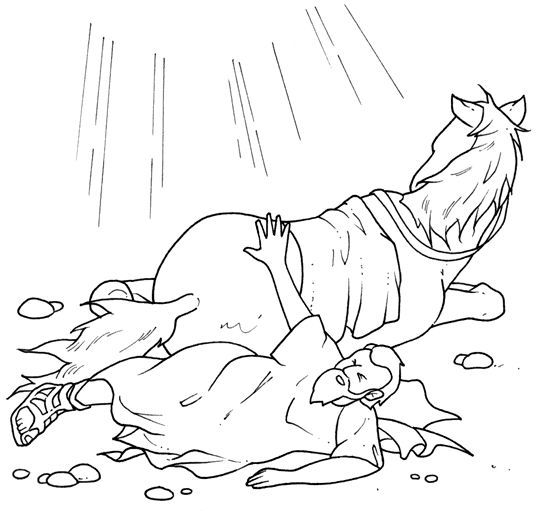 PAVAO JE PUTOVAO I GOVORIO LJUDIMA O ISUSU._____________________________________________